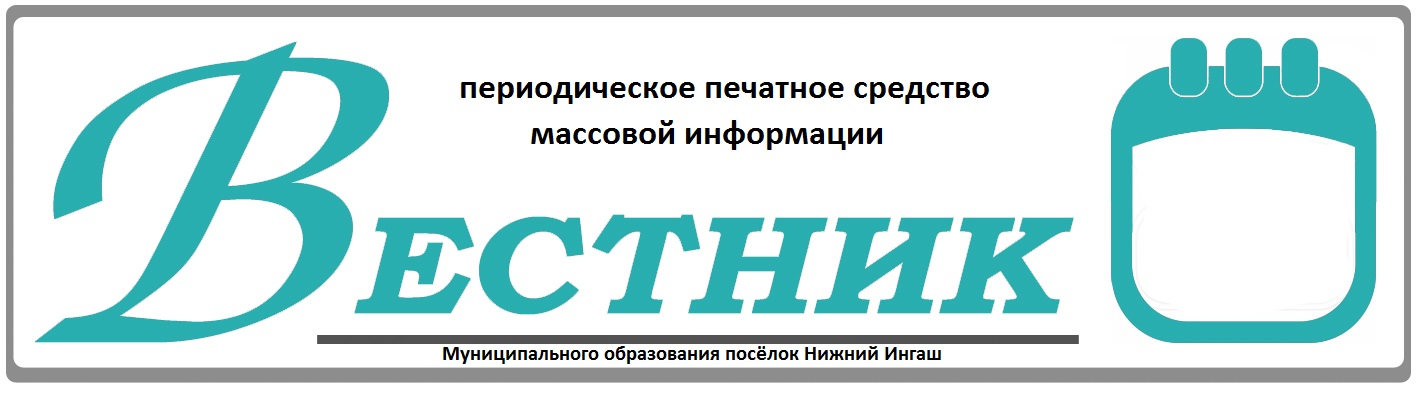 Официально________________________________                                                                     СОДЕРЖАНИЕ:           К сведению жителей муниципального образования посёлок Нижний Ингаш           11 мая  2021 года в 15 часов по адресу: п. Нижний Ингаш, ул. Ленина 160, 2-ой этаж, кабинет Совета ветеранов.            Состоятся публичные слушания на тему:Обсуждение проекта решения «Об исполнении бюджета  поселка Нижний Ингаш за 2020 год»            Организатор публичных слушаний - Администрация поселка нижний Ингаш Нижнеингашского района красноярского края. Регистрация участников публичных слушаний с 1430 часов. 	Приглашаем представителей трудовых коллективов учреждений и предприятий, членов общественных объединений и всех заинтересованных жителей поселения поучаствовать в обсуждении проекта решения.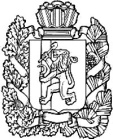 НИЖНЕИНГАШСКИЙ ПОСЕЛКОВЫЙ СОВЕТ ДЕПУТАТОВНИЖНЕИНГАШСКОГО РАЙОНАКРАСНОЯРСКОГО КРАЯРЕШЕНИЕ____.2021г.                                                   пгт. Нижний Ингаш                            № ПРОЕКТОб исполнении бюджета поселка  Нижний Ингаш за 2020 год       На основании ст. 22 Устава поселка Нижний Ингаш  Нижнеингашского района Красноярского края, заслушав  отчет администрации поселка Нижний Ингаш  Нижнеингашского района Красноярского края об исполнении бюджета  поселка Нижний Ингаш за 2020  год, Нижнеингашский поселковый Совет депутатов РЕШИЛ: 1.  Утвердить отчет об исполнении бюджета поселка Нижний Ингаш за 2020 год, в том числе:1.1) исполнение бюджета поселка по доходам в сумме  63 302 379,91  руб. и расходам в сумме  63 973 776,55 руб.;1.2) исполнение бюджета поселка с дефицитом в сумме  671 396,64  руб.;1.3) исполнение по источникам внутреннего финансирования дефицита бюджета поселка за 2020 год в сумме 671 396,64 руб.2. Утвердить  исполнение бюджета поселка за 2020 год со следующими показателями:2.1) источники внутреннего финансирования дефицита бюджета поселка, по кодам классификации источников  финансирования дефицита бюджета, согласно приложению 1 к настоящему решению;2.2) доходов бюджета поселка по кодам классификации доходов бюджета, согласно приложению 2 к настоящему решению;2.3) расходов бюджета поселка по разделам, подразделам  классификации расходов бюджета, согласно приложению 3 к настоящему решению;2.4) расходов бюджета поселка  по ведомственной структуре расходов, согласно приложению 4 к настоящему решению;2.5) расходов бюджета поселка по  целевым статьям (муниципальным программ и не программным направлениям деятельности), группам и подгруппам видов расходов, разделам, подразделам  классификации расходов  бюджета, согласно приложению 5 к настоящему решению.3.   Утвердить  отчет об расходовании средств  резервного фонда    муниципального образования поселок Нижний Ингаш за  2020 год.4.  Контроль за  исполнением  настоящего решения возложить на постоянную комиссию по бюджету и экономическим вопросам.5.  Решение вступает в силу со дня,  следующего за днем его официального опубликования в периодическом  печатном  средстве массовой информации «Вестник муниципального образования поселок Нижний Ингаш».Председатель  Нижнеингашского  поселкового Совета депутатов                                                                   С.В. Чупина Глава поселка Нижний Ингаш                                                                      Б.И. Гузей   Приложение 1                                                                                                                            к решению Нижнеингашского            поселкового Совета депутатовот   ____.2021г. №____                                                                                                                                                                                                 Источники внутреннего финансирования дефицита бюджета поселка  в  2020    годуПриложение 2к решению Нижнеингашского            поселкового Совета депутатовот  ____.2021г. №____                                                                                                                            Доходы  бюджета  поселка по кодам классификации доходов бюджета за  2020  год      (Руб.)Приложение 3к решению Нижнеингашского            поселкового Совета депутатов                                                                                                       от  ____.2021г. №___Распределение  бюджетных ассигнований по разделам, подразделам бюджетной классификации расходов   бюджета  поселка  на   2020 год                                                               (Руб.)Приложение 4к решению Нижнеингашского            поселкового Совета депутатов                                                                                                       от _____.2021г. №___Ведомственная структура расходов  бюджета поселкав 2020 году                                                               (Руб.)                                                                                                                                                                                Приложение 9к решению Нижнеингашского            поселкового Совета депутатов                                                                                                     от   _____.2021г. №___                                                                                         Распределение бюджетных ассигнований по целевым статьям (муниципальным программам бюджета поселка и непрограммным направлениям деятельности), группам и подгруппам видов расходов,  разделам, подразделам классификации расходов  бюджета  поселка  в   2020 году                                                                                                                                              (Руб.)Отчетоб расходовании средств  резервного фонда    муниципального образования поселок Нижний Ингаш за  2020 годУчредители:Нижнеингашский поселковый Совет депутатовАдминистрация поселка Нижний ИнгашНижнеингашского районаКрасноярского края663850 Красноярский край,Нижнеингашский район, пгт. Нижний Ингаш, ул. Ленина, 160   	                                                    Ответственный                                                                      за выпуск:                 Выходит                                     Фрицлер И.В.             1 раз в месяц           Распространение                             Телефон:               Бесплатно                               8 (39171) 22-4-18                  Тираж                                   8 (39171) 22-1-19           30 экземпляров                                 Факс:                                                               8 (39171) 21-3-10    1Объявление о проведении публичных слушаний «Об исполнении бюджета поселка Нижний Ингаш за 2020 год»1 стр.2Проект Решения «Об исполнении бюджета поселка Нижний Ингаш за 2020 год»1-46 стр.№ строкиКод ведомстваКод группы, подгруппы, статьи и вида источниковНаименование показателяУтверждено на 2020 год Исполненоза 2020 год1.55101 05 00 00 00 0000 000Изменение остатков средств на счетах по учету средств бюджетов1 927 306,95671 396,642.55101 05 02 01 13 0000 510Увеличение прочих остатков денежных средств бюджетов городских поселений- 65 464 993,20    - 63 302 379,913.55101 05 02 01 13 0000 610Уменьшение прочих остатков денежных средств бюджетов городских поселений+ 67 392 300,15+ 63 973 776,55Всего: 1 927 306,95  671  396,04Номер строки	№ строкиКод бюджетной классификацииКод бюджетной классификацииКод бюджетной классификацииКод бюджетной классификацииКод бюджетной классификацииКод бюджетной классификацииКод бюджетной классификацииКод бюджетной классификацииНаименование групп, подгрупп, статей, подстатей, элементов, программ (подпрограмм), кодов экономической классификацииДоходы   бюджета  поселка2020 годаИсполненоПроцент исполненияв %Номер строки	№ строкиКод администратораКод группыКод подгруппыКод статьиКод подстатьиКод элементаКод программы (подпрограммы)Код экономической  классификацииНаименование групп, подгрупп, статей, подстатей, элементов, программ (подпрограмм), кодов экономической классификацииДоходы   бюджета  поселка2020 годаИсполненоПроцент исполненияв %1234567891011121300010000000000000000НАЛОГОВЫЕ И НЕНАЛОГОВЫЕ ДОХОДЫ 20 628 831,3119 285 956,4693,418210100000000000000НАЛОГИ НА ПРИБЫЛЬ, ДОХОДЫ16 686 935,6615 870 835,5595,118210102010010000110Налог на доходы физических лиц c доходов, облагаемых по налоговой ставке, установленной пунктом 1 статьи 224  НК РФ16 686 935,6615 870 835,5595,14.00010300000000000000НАЛОГИ НА ТОВАРЫ (РАБОТЫ, УСЛУГИ), РЕАЛИЗУЕМЫЕ НА ТЕРРИТОРИИ РОССИЙСКОЙ ФЕДЕРАЦИИ615 200,00549 371,0989,25.10010302231010000110Доходы от уплаты акцизов на дизельное топливо,  подлежащие распределению между бюджетами субъектов Российской Федерации и местными  бюджетами  с учетом установленных дифференцированных нормативов отчислений в местные бюджеты281 900,00253 390,6889,96.10010302241010000110Доходы от уплаты акцизов на моторные масла для дизельных и (или)  карбюраторных (инжекторных) двигателей, подлежащие распределению между бюджетами  субъектов Российской Федерации  и местными бюджетами с учетом установленных дифференцированных нормативов отчислений в местные бюджеты1 500,001 812,43120,87.10010302251010000110Доходы от уплаты акцизов на автомобильный бензин, подлежащие распределению между бюджетами  субъектов Российской Федерации  и местными бюджетами с учетом установленных дифференцированных нормативов отчислений в местные бюджеты368 200,00340 881,6792,58.10010302261010000110Доходы от уплаты акцизов на прямогонный  бензин, подлежащие распределению между бюджетами субъектов Российской Федерации и местными бюджетами с учетом установленных дифференцированных нормативов отчислений в местные бюджеты-36 400,00-46 713,69128,09.00010500000000000000НАЛОГИ НА СОВОКУПНЫЙ ДОХОД95 178,6218 447,2619,310.18210503010011000110Единый сельскохозяйственный налог (сумма платежа, перерасчеты, недоимка и задолженность по соответствующему платежу, в том числе по отмененному)94 977,8618 246,5019,211.18210503010012100110Единый сельскохозяйственный налог (пени  по соответствующему платежу)200,76200,76100,012.00010600000000000000НАЛОГИ1 НА ИМУЩЕСТВО804 000,00626 971,2277,913.18210601030131000110Налоги на имущество физических лиц,  взимаемый по ставкам, применяемым к объектам налогообложения, расположенным в границах городских поселений (сумма платежа, (перерасчеты, недоимка и задолженность по соответствующему платежу, в том числе по отмененному) 793 856,91616 529,2077,614.18210601030132100110Налог на имущество физических лиц, взимаемый  по ставкам,  применяемым к объектам налогообложения, расположенным в границах городских поселений (пени по соответствующему платежу)10 143,0910 442,02102,915.00010600000000000110ЗЕМЕЛЬНЫЙ НАЛОГ1 616 317,481 438 919,0289,016.18210606033130000110Земельный налог с организаций, обладающих земельным участком, расположенным в границах городских поселений517 000,00302 663,5758,517.18210606043130000110Земельный налог с физических лиц, обладающих земельным участком, расположенным в границах городских поселений1 099 317,481 136 255,45103,318.00011100000000000000ДОХОДЫ ОТ ИСПОЛЬЗОВНИЯ ИМУЩЕСТВА, НАХОДЯЩЕГОСЯ В ГОСУДАРСТВЕННОЙ И МУНИЦИПАЛЬНОЙ СОБСТВЕННОСТИ719 715,99687 742,1195,519.55111105013130000120Доходы получаемые в виде арендной платы за земельные участки государственной собственности на которые не разграничена и которые расположенные в границах городских поселений, а так же средств от продажи права на заключение договоров аренды указанных земельных участков365 416,97389 107,31106,420.55111105035130000120Доходы от сдачи в аренду имущества, находящегося в оперативном управлении органов  управления городских поселений и созданных ими учреждений (за исключением имущества муниципальных бюджетных и автономных учреждений)330 532,92273 884,7082,821.55111105313130000120Плата  по соглашению об установлении сервитута,  заключенным органом местного самоуправления муниципальных районов, государственными или муниципальными предприятиями либо государственными или муниципальными учреждениями в отношении земельных участков, государственная собственность на которые не разграничена и которые  расположены в границах городских поселений864,82864,62100,022.5511110904513 0000120Прочие поступления от использования имущества, находящегося в собственности городских поселений (за исключением имущества муниципальных бюджетных и автономных учреждений, а также имущества муниципальных унитарных предприятий, в том числе казенных)22 901,2823 885,28104,223.00011300000 000000000ДОХОДЫ ОТ ОКАЗАНИЯ ПЛАТНЫХ УСЛУГ (РАБОТ) И  КОМПЕНСАЦИИ ЗАТРАТ ГОСУДАРСТВА2 925,101 979,1267,624.55111302065130000130Доходы, поступающие в порядке возмещения расходов, понесенных в связи с эксплуатацией имущества городских  поселений2 925,101 979,1267,625.00011400000000000000ДОХОДЫ ОТ ПРОДАЖИ МАТЕРИАЛЬНЫХ И НЕМАТЕРИАЛЬНЫХ АКТИВОВ53 520,0453 520,05100,026.55111402053130000410Доходы от реализации иного имущества, находящегося в  собственности  городских поселений (за исключением имущества муниципальных бюджетных и автономных учреждений, а так же  имущества муниципальных унитарных предприятий, в том числе казенных), в части реализации материальных запасов по  указанному имуществу 0,000,000,027.55111406013130000430Доходы от продажи земельных участков, государственная  собственность на которые  не разграничена и которые расположены в границах  городских поселений53 520,0453 520,05100,028.00011600000000000000ШТРАФЫ, САНКЦИИ, ВОЗМЕЩЕНИЕ УЩЕРБА35 038,4238 171,04108,929.16111610123010131140Доходы  от денежных взысканий  (штрафов), поступающие  в счет  погашения задолженности, образовавшиеся до 1 января 2020 года, подлежащие зачисление в бюджету муниципального образования по  нормативам, действующим до 1 января 2020 года3 000,003 000,00100,030.55111690050130000140Иные штрафы, неустойки, пени, уплаченные в соответствии с законом или договором в случае неисполнения или ненадлежащего исполнения обязательств перед муниципальным органом, (муниципальным казенным учреждением) городского поселения32 038,4235 171,04109,731.00020000000000000000БЕЗВОЗМЕЗДНЫЕ ПОСТУПЛЕНИЯ44 801 812,4543 979 908,4698,132.55120215001132712150Дотации бюджетам городских поселений на выравнивание бюджетной обеспеченности 1 160 080,001 160 080,00100,033.55120229999131035150Прочие субсидии бюджетам городских поселений (Частичное финансирование (возмещение) расходов на повышение с 1 октября 2020г. размеров оплаты труда отдельным категориям работников бюджетной сферы)53 117,0053 117,00100,034.5512022999913 1036150Прочие субсидии бюджетам городских поселений (Частичное финансирование (возмещение) расходов на повышение с 1 июня 2020г. размеров оплаты труда отдельным категориям работников бюджетной сферы)626 328,00626 328,00100,035.55120229999131060150Прочие субсидии бюджетам городских поселений (Реализация мероприятий, направленных на повышение безопасности дорожного движения)292 300,00292 300,00100,036.55120229999131049150Прочие субсидии бюджетам городских поселений (региональная выплата до МРОТ)273 764,00273 764,00100,037.55120229999137412150Прочие субсидии бюджетам городских поселений (обеспечение первичных мер пожарной безопасности)425 958,00425 958,00100,038.55120229999137459150Прочие субсидии бюджетам городских поселений (Реализация программ формирования современной городской (сельской) среды)3 500 000,003 500 000,00100,039.55120229999137508150Прочие субсидии бюджетам городских поселений (содержание автомобильных дорог общего пользования местного значения, городских и сельских поселений)877 700,00877 700,00100,040.55120229999137509150Прочие субсидии бюджетам городских поселений (капитальный ремонт и ремонт автомобильных дорог общего пользования местного значения)7 051 475,457 051 475,45100,041.55120229999137742150Прочие субсидии бюджетам городских поселений (Реализация комплексных проектов по благоустройству территорий)20 396  330,0019 574 426,01100,042.55120229999137745150Прочие межбюджетные трансферты передаваемые бюджетам городских поселений (Содействие развитию местного самоуправления) 1 300 000,001 300 000,00100,043.55120230024137514150Субвенции  бюджетам городских поселений на выполнение переданных  полномочий  субъектов  РФ (административная комиссия)31 600,0031 600,00100,044.55120249999130103150Прочие  межбюджетные трансферты  передаваемые  бюджетам городских поселений8 813 160,008 813 160,00100,045.55120700000000000000ПРОЧИЕ БЕЗВОЗМЕЗДНЫЕ ПОСТУПЛЕНИЯ34 349,4436 514,99106,346.55120705020130000150Поступления от денежных пожертвований,  предоставляемых физическими лицами получателями средств  бюджетов городских поселений34 349,4436 514,99106,3Доходы бюджета-всего:65 464 993,2063 302 379,9196,6№ строкиНаименование показателя бюджетной классификацииРаздел подразделСумма2020 годИсполненоза годИсполненов %123451.ОБЩЕГОСУДАРСТВЕННЫЕ ВОПРОСЫ010016 136 972,0915 287 719,0994,72.Функционирование высшего должностного лица  субъекта РФ и муниципального образования01021 071 399,991 071 399,99100,03.Функционирование законодательных (представительных) органов государственной власти и представительных органов муниципального образования0103591 833,95591 833,95100,04.Функционирование законодательных (представительных) органов государственной власти и представительных органов муниципального образования010312 000,007 969,7266,45.Функционирования  Правительства РФ, высших исполнительных органов государственной власти субъектов РФ, местных администраций01048 591 244,397 887 390,0091,86.Обеспечение проведения выборов и референдумов0107444 300,00444 300,00100,07.Резервные фонды 01110,000,000,008.Другие общегосударственные вопросы01135 316 538,765 253 225,4398,89.Другие общегосударственные вопросы011331 600,0031 600,00100,010.Другие общегосударственные вопросы011378 055,000,000,0011.Национальная безопасность и правоохранительная деятельность0300449 697,00449 697,00100,012.Защита населения и территории от ЧС природного и техногенного характера, гражданская оборона03090,000,000,0013.Обеспечение пожарной безопасности0310449 697,00449 697,00100,014.Другие вопросы в области национальной безопасности и правоохранительной деятельности03140,000,000,0015.Национальная экономика04009 740 491,189 311 572,7895,616.Транспорт0408400 000,00118 201,6029,517.Дорожное хозяйство (дорожные фонды)04099 193 371,189 193 371,18100,018.Другие вопросы в области национальной экономики0412147 120,000,000,0019.Жилищно-коммунальное хозяйство050037 200 328,4735 856 309,1896,320.Жилищное хозяйство0501101 045,3299 932,0098,821.Коммунальное хозяйство05028 107 305,667 744 555,6695,522.Благоустройство 050325 381 977,4924 401 821,5296,123.Благоустройство 05030,000,000,0024.Благоустройство05033 610 000,003 610 000,00100,025.Культура, кинематография08003 794 811,412 998 478,5079,026.Культура0801120 007,41120 007,36100,027.Культура0801518 159,00510 987,3998,628.Культура (переданные полномочия)08013 156 645,002 367 483,7575,029.Социальная политика100070 000,0070 000,00100,030.Социальное обеспечения населения100370 000,0070 000,00100,031.Условно утвержденные расходы0,000,000,00Всего:67 392 300,1563 973 776,5594,9№ строкиНаименование главных распорядителей и показателей бюджетной классификации Код ведомстваРаздел, подразделЦелевая статьяВид расхода Сумма  на  2020  годИсполнено за годИсполнено в %Исполнено в %1234567881.Администрация поселка  Нижний Ингаш55116 136 972,0915 287 719,8994,794,72.Общегосударственные вопросы551010016 136 972,0915 287 719,0994,794,73.Функционирование высшего должностного лица  субъекта РФ и муниципального образования551010281000000001 071 399 991 071 399,99100,0100,04.Непрограммные расходы551010281100000001 071 399,991 071 399,99100,0100,05.Фонд оплаты труда государственных (муниципальных) органов 55101028110000510121715 536,58715 536,58100,0100,06.Взносы по обязательному социальному страхованию на выплаты денежного содержания и иные выплаты работникам государственных (муниципальных) органов55101028110000510129244 370,99244 370,99100,0100,07.Фонд оплаты труда государственных (муниципальных) органов 551010281100103501216 125,006 125,00100,0100,08.Взносы по обязательному социальному страхованию на выплаты денежного содержания и иные выплаты работникам государственных (муниципальных) органов551 010281100103501291 849,881 849,88100,0100,09.Фонд оплаты труда государственных (муниципальных) органов 5510102811001036012179 506,5679 506,56100,0100,010.Взносы по обязательному социальному страхованию на выплаты денежного содержания и иные выплаты работникам государственных (муниципальных) органов5510102811001036012924 010,9824 010,98100,0100,011.Функционирование законодательных (представительных) органов государственной власти и представительных органов муниципального образования55101038200000000603 833,95599 803,6799,399,312.Непрограммные расходы55101038210000000603 833,95599 803,6799,399,313.Фонд оплаты труд государственных (муниципальных) органов 55101038210000510121389 223,62389 223,62100,0100,014.Взносы по обязательному социальному страхованию на выплаты денежного содержания и иные выплаты работникам государственных (муниципальных) органов55101038210000510129139 881,57139 881,57100,0100,015.Иные выплаты, за исключением фонда оплаты труда государственных (муниципальных) органов, лицам, привлекаемым согласно законодательству для выполнения отдельных полномочий5510103821000052012312 000,007 969,7266,466,416.Фонд оплаты труда государственных (муниципальных) органов 551010382100103501213 459,863 459,86100,0100,017.Взносы по обязательному социальному страхованию на выплаты денежного содержания и иные выплаты работникам государственных (муниципальных) органов551010382100103501291 044,881 044,88100,0100,018.Фонд оплаты труд государственных (муниципальных) органов 5510103821001036012144 718,9144 718,91100,0100,019.Взносы по обязательному социальному страхованию на выплаты денежного содержания и иные выплаты работникам государственных (муниципальных) органов5510103821001036012913 505,1113 505,11100,0100,020.Функционирования  Правительства РФ, высшихисполнительных органов государственной властисубъектов РФ, местных администраций551010483000000008 591 244,397 887 390,0091,891,821.Непрограммные расходы551010483100000008 591 244,397 887 390,0091,891,822.Фонд оплаты труда  государственных (муниципальных) органов 55101048310000510   1212 427 280,712 427 280,71100,0100,023.Иные выплаты персоналу государственных (муниципальных) органов, за исключением фонда оплаты труда551010483100005101221 311,610,000,000,0024.Взносы по обязательному социальному страхованию на выплаты денежного содержания и иные выплаты работникам государственных (муниципальных) органов55101048310000510129744 151,88744 151,88100,0100,025.Прочая закупка товаров, работ и услуг для обеспечения государственных (муниципальных нужд)551010483100005102442 647 280,882 047 820,6977,377,326.Исполнение судебных актов551010483100005108311 348,500,000,000,0027.Уплата прочих налогов, сборов и иных платежей551010483100005108522 500,002 500,00100,0100,028.Уплата иных платежей5510104831000051085339 865,4639 864,46100,0100,029.Фонд оплаты труда  государственных (муниципальных) органов 551010483100005201211 122 340,651 105 340,6598,498,430.Взносы по обязательному социальному страхованию на выплаты денежного содержания и иные выплаты работникам государственных (муниципальных) органов55101048310000520129    301 505,04296 371,0498,331.Прочая закупка товаров, работ и услуг для обеспечения государственных (муниципальных нужд)55101048310000530244261 800,00211 127,0080,632.Прочая закупка товаров, работ и услуг для обеспечения государственных (муниципальных нужд)55101048310000550244599 226,09570 300,0095,133.Фонд оплаты труда государственных (муниципальных) органов 5510104831001035012117 023,2417 023,24100,034.Взносы по обязательному социальному страхованию на выплаты денежного содержания и иные выплаты работникам государственных (муниципальных) органов551010483100103501295 141,025 141,02100,035.Фонд оплаты труда  государственных (муниципальных) органов 55101048310010360121283 153,08283 153,08100,036.Взносы по обязательному социальному страхованию на выплаты денежного содержания и иные выплаты работникам государственных (муниципальных) органов5510104831001036012985 512,2385 512,23100,037.Фонд оплаты труда  государственных (муниципальных) органов 5510104831001049012139 788,0239 788,02100,038.Взносы по обязательному социальному страхованию на выплаты денежного содержания и иные выплаты работникам государственных (муниципальных) органов5510104831001049012912 015,9812 015,98100,039.Непрограммные расходы55101071100000000444 300,00444 300,00100,040.Обеспечение проведения выборов и референдумов55101071110000000444 300,00444 300,00100,041.Специальные расходы55101071110000510880444 300,00444 300,00100,042.Резервные фонды55101110,000,000,0043.Непрограммные расходы551011184000000000,000,000,0044.Резервные фонды551011184100000000,000,000,0045.Прочая закупка товаров, работ и услуг для обеспечения государственных (муниципальных нужд)551011184100005108700,000,000,0046.Другие общегосударственные вопросы55101135 426 193,765 284 825,4397,347.Непрограммные расходы551011385000000005 426 193,765 284 825,4397,348.Другие общегосударственные вопросы551011385100000003 608 017,103 548 234,0998,349.Фонд оплаты труда  государственных (муниципальных) органов 551011385100005101211 547 029,381 521 446,1298,350.Взносы по обязательному социальному страхованию на выплаты денежного содержания и иные выплаты работникам государственных (муниципальных) органов55101138510000510129436 678,31421 388,1696,451.Прочая закупка товаров, работ и услуг для обеспечения государственных (муниципальных нужд)55101138510000510244153 279,16140 939,1691,952.Уплата налогов, сборов и иных платежей551011385100005108522 000,000,000,0053.Прочая закупка товаров, работ и услуг для обеспечения государственных (муниципальных нужд)551011385100005202441 132 676,001 128 106,4099,554.Фонд оплаты труда  государственных (муниципальных) органов 5510113851001035012114 188,2614 188,26100,055.Взносы по обязательному социальному страхованию на выплаты денежного содержания и иные выплаты работникам государственных (муниципальных) органов551011385100103501294 284,864 284,86100,056.Фонд оплаты труда  государственных (муниципальных) органов 5510113851001036012173 672,1473 672,14100,0057.Взносы по обязательному социальному страхованию на выплаты денежного содержания и иные выплаты работникам государственных (муниципальных) органов5510113851001036012922 248,9922 248,99100,058.Фонд оплаты труда  государственных (муниципальных) органов 55101138510010490   121168 608,21168 608,21100,059.Взносы по обязательному социальному страхованию на выплаты денежного содержания и иные выплаты работникам государственных (муниципальных) органов5510113851001049012953 351,7953 351,79100,060.Другие общегосударственные вопросы5510113850000000078 055,000,000,0061.Непрограммные расходы5510113851000000078 055,000,000,0062.Иные межбюджетные трансферты5510113851000053054078 055,000,000,0063.Непрограммные расходы55101131 708 521,661 704 991,3499,764.Другие общегосударственные вопросы55101131 708 521,661 704 991,3499,765.Фонд оплаты труда  государственных (муниципальных) органов 551011385100005401211 284 310,011 281 989,2699,866.Взносы по обязательному социальному страхованию на выплаты денежного содержания и иные выплаты работникам государственных (муниципальных) органов55101138510000540129424 211,65423 002,0899,767.Другие общегосударственные вопросы551011331 600,0031 600,00100,068.Непрограммные расходы5510113860000000031 600,0031 600,00100,069.Фонд оплаты труда  государственных (муниципальных) органов 551011386100751401213 840,003 840,00100,070.Взносы по обязательному социальному страхованию на выплаты денежного содержания и иные выплаты работникам государственных (муниципальных) органов551011386100751401291 159,681 159,68100,071.Прочая закупка товаров, работ и услуг для обеспечения государственных (муниципальных нужд)5510113861007514024426 600,3226 600,32100,072.Национальная  безопасность и правоохранительная деятельность5510300449 697,00449 697,00100,073.Муниципальная программа  «Развитие  жизнеобеспечения на территории МО п. Нижний Ингаш»5510300449 697,00449 697,00100,074.Подпрограмма 1 «Защита населения и территории от ЧС природного и техногенного характера, гражданская оборона»551030001100000000,000,000,0075.Прочая закупка товаров, работ и услуг для обеспечения государственных (муниципальных нужд)551030901100000102440,000,000,0076.Обеспечение пожарной безопасности5510310449 697,00449 697,00100,077.Прочая закупка товаров, работ и услуг для обеспечения государственных (муниципальных нужд)551031001100000202441 320,001 320,00100,078.Прочая закупка товаров, работ и услуг для обеспечения государственных (муниципальных нужд)55103100110074120244425 958,00425 958,00100,079.Прочая закупка товаров, работ и услуг для обеспечения государственных (муниципальных нужд)551031001100S412024422 419,0022 419,00100,080.Непрограммные расходы	551031491100000000,000,000,0081.Другие вопросы в области национальной безопасности и правоохранительной деятельности5510314 91100000000,000,000,0082.Иные выплаты, за исключением фонда оплаты труда государственных (муниципальных) органов, лицам, привлекаемым согласно законодательству для выполнения отдельных полномочий5510314 91100005101230,000,000,0083.Национальная экономика55104009 740 491,189  311 572,7895,684.Подпрограмма 2  «Транспортное обслуживание населения  на терр. МО п. Нижний Ингаш»55104080120000000400 000,00118 201,6029,585.Субсидии 55104080120000010811400 000,00118 201,6029,586.Дорожное хозяйство (дорожные фонды)55104099 193 371,189 193 371,18100,087.Подпрограмма 3 «Дорожное  хозяйство на терр. МО п. Нижний Ингаш»551040901300000009 014 464,479 014 464,47100,088.Прочая закупка товаров, работ и услуг для обеспечения государственных (муниципальных нужд)5510409013000001024481 442,2381 442,43100,0089.Прочая закупка товаров, работ и услуг для обеспечения государственных (муниципальных нужд)5510409 0130000020244615 200,00615 200,00100,090.Прочая закупка товаров, работ и услуг для обеспечения государственных (муниципальных нужд)5510409 0130075080244877 700,00877 700,00100,091.Прочая закупка товаров, работ и услуг для обеспечения государственных (муниципальных нужд)551040901300S50802448 777,008 777,00100,092.Прочая закупка товаров, работ и услуг для обеспечения государственных (муниципальных нужд)551040901300750902447 051 475,457 051 475,45100,093.Прочая закупка товаров, работ и услуг для обеспечения государственных (муниципальных нужд)551040901300S509024484 616,7984 616,79100,094.Прочая закупка товаров, работ и услуг для обеспечения государственных (муниципальных нужд)5510409013R310600244292 300,00292 300,00100,095.Прочая закупка товаров, работ и услуг для обеспечения государственных (муниципальных нужд)5510409013R3106002442 953,002 953,00100,096.Подпрограмма 7 «Повышение безопасности дорожного движения в МО п. Нижний Ингаш на 2020-2022 годы»55104090170000000178  906,71178  906,71100,097.Прочая закупка товаров, работ и услуг для обеспечения государственных (муниципальных нужд)55104090170000010244178 906,71178 906,71100,098.Другие вопросы в области  национальной экономики5510412147 120,000,000,0099.Непрограммные расходы	55104128700000000147 120,000,000,00100.Другие вопросы в области  национальной экономики55104128710000000147 120,000,000,00101.Иные межбюджетные трансферты55104128710000510540147 120,000,000,00102.Жилищно-коммунальное хозяйство551050037 200 328,4735 856 309,1896,3103.Подпрограмма 4 «Жилищно-коммунальное хозяйство на терр. МО п. Нижний Ингаш»5510500014000000037 200 328,4735 856 309,1896,3104.Жилищное хозяйство5510501101 045,3299 932,0098,8105.Прочая закупка товаров, работ и услуг для обеспечения государственных (муниципальных нужд)5510501014000001024432 783,0032 783,00100,0106.Прочая закупка товаров, работ и услуг для обеспечения государственных (муниципальных нужд)5510501014000002024468 262,3267 149,0098,3107.Коммунальное хозяйство55105028 107 305,667 744 555,6695,5108.Прочая закупка товаров, работ и услуг для обеспечения государственных (муниципальных нужд)55105020140000030244491 669,96491 669,96100,0109.Прочая закупка товаров, работ и услуг для обеспечения государственных (муниципальных нужд)55105020140000050244349 000,00349 000,00100,0110.Закупка товаров, работ, услуг  в целях капитального ремонта государственного  (муниципального имущества)5510502014000006024370 000,0070 000,00100,0111.Прочая закупка товаров, работ и услуг для обеспечения государственных (муниципальных нужд)551050201400000602445 896 635,705 533 885,7093,8112.Прочая закупка товаров, работ и услуг для обеспечения государственных (муниципальных нужд)96,6050201400774502441 300 000,001 300 000,00100,0113.Благоустройство551050328 991 977,4928 011 821,5296,6114.Подпрограмма 5 «Благоустройство на терр. МО п. Нижний Ингаш»5510503015000000025 381 977,4924 401 821,5296,1115.Прочая закупка товаров, работ и услуг для обеспечения государственных (муниципальных нужд)551050301500000102443 048 965,492 896 019,7494,9116.Прочая закупка товаров, работ и услуг для обеспечения государственных (муниципальных нужд)55105030150000020244234 698,00234 698,00100,0117.Прочая закупка товаров, работ и услуг для обеспечения государственных (муниципальных нужд)551050301500000302441 000 000,001 000 000,00100,0118.Прочая закупка товаров, работ и услуг для обеспечения государственных (муниципальных нужд)55105030150000060244400 000,00400 000,00100,0119.Прочая закупка товаров, работ и услуг для обеспечения государственных (муниципальных нужд)5510503015007742024420 396 330,0019 574 426,0195,9120.Прочая закупка товаров, работ и услуг для обеспечения государственных (муниципальных нужд)551050301300S7420244301 984,00296 677,7798,2121.Благоустройство55105030,000,000,00122.Подпрограмма 6 «Благоустройство придомовых терр. МКД  на терр. МО п. Нижний Ингаш»551050301600000000,000,000,00123.Прочая закупка товаров, работ и услуг для обеспечения государственных (муниципальных нужд)551050301600000102440,000,000,00124.Благоустройство55105033 610 000,003 610 000,00100,0125.Муниципальная программа «Формирование комфортной городской (сельской среды) на 2019-2024 годы на территории муниципального образования поселок Нижний Ингаш Нижнеингашского района Красноярского края»551050303100000003 610 000,003 610 000,00100,0126.Прочая закупка товаров, работ и услуг для обеспечения государственных (муниципальных нужд)551050301500745902443 500 000,003 500 000,00100,0127.Прочая закупка товаров, работ и услуг для обеспечения государственных (муниципальных нужд)551050303100S459024437 800,0037 800,00100,0128.Прочая закупка товаров, работ и услуг для обеспечения государственных (муниципальных нужд)5510503031000001024472 200,0072 200,00100,0129.Культура, кинематография55108003 794 811,412 998 478,5079,0130.Непрограммные расходы551080189100000003 794 811,412 998 478,5079,0131.Прочая закупка товаров, работ и услуг для обеспечения государственных (муниципальных нужд)5510801891000051024474 545,0674 545,06100,0132.Прочая закупка товаров, работ и услуг для обеспечения государственных (муниципальных нужд)5510801891000052024445 462,3545 462,3099,9133.Прочая закупка товаров, работ и услуг для обеспечения государственных (муниципальных нужд)55108018910000530244518 159,00510 987,3998,6134.Иные межбюджетные трансферты551080189100005405403 156 645,002 367 483,7575,00135.Социальная  политика551100070 000,0070 000,00100,0136.Непрограммные расходы5511003880000000070 000,0070 000,00100,0137.Социальное обеспечения населения5511003881000000070 000,0070 000,00100,0138.Материальная помощь при пожаре и ЧС5511003881000051036070 000,0070 000,00100,0Всего:67 392 300,1563 973 776,5594,9№ строкиНаименование главных распорядителейи показателей бюджетнойклассификацииЦелевая статьяВид расходаРаздел, подраздел Сумма  на  2020 годИсполнено за годИсполнено в %12345671.Муниципальная программа  «Развитие  жизнеобеспечения на территории МО п. Нижний Ингаш»010000000043 633 396,6542 007 578,9696,22.Подпрограмма 1 «Защита от ЧС природного и техногенного характера и обеспечение пожарной безопасности населения на терр. МО п. Нижний Ингаш»0110000000449 697,00449 697,00100,003.Профилактика экстремизма и терроризма011000001024403090,000,000,004.Обеспечение деятельности пожарной безопасности011000002024403101 320,001 320,000,005.Прочие  субсидии бюджетам городских поселений (обеспечение первичных мер пожарной безопасности)01100741202440310425 958,00425 958,00100,06.Соф. (обеспечение первичных мер пожарной безопасности)01100S4120244031022 419,0022 419,00100,07.Подпрограмма 2 «Транспортное  обслуживание население на терр. МО п. Нижний Ингаш»0120000000400 000,00118 201,6029,58.Транспорт01200000108110408400 000,00118 201,6029,59.Подпрограмма 3 «Дорожное хозяйство на терр. МО п. Нижний Ингаш»01300000009 014 464,479 014 464,47100,010.Содержания дорог местного значения 0130000010244040981 442,2381 442,23100,011.Дорожный фонд01300000202440409615 200,00615 200,00100,012.Прочие субсидии  бюджетам городских поселений (содержание  автомобильных дорог общего пользования  местного значения)01300750802440409877 700,00877 700,00100,013.Соф.(содержание автомобильных дорог общего пользования  местного значения)01300S508024404098 777,008 777,00100,014.Прочие субсидии бюджетам городских поселений (капитальный  ремонт  и ремонт автомобильных дорог  общего пользования местного значения)013007509024404097 051 475,457 051 475,45100,015.Соф. (капитальный ремонт и ремонт автомобильных дорог общего пользования местного значения)01300S5090244040984 616,7984 616,79100,016.Прочие субсидии бюджетам городских поселений (Реализация  мероприятий, направленных на повышение безопасности дорожного движения)013R3106002440409292 300,00292 300,00100,017.Прочие субсидии бюджетам городских поселений (Реализация  мероприятий, направленных на повышение безопасности дорожного движения)013R31060024404092 953,002 953,00100,018.Подпрограмма 7 «Повышение безопасности дорожного движения в МО п. Нижний Ингаш на  2020-2022 годы»0170000000178 906,71178 906,71100,019.Повышение  безопасности дорожного движения01700000102440409178 906,71178 906,71100,020.Подпрограмма 4 «Жилищно-коммунальное хозяйство на терр. МО п. Нижний Ингаш»01400000008 208 350,987 844 487,6695,521.Жилищное хозяйство0140000010244050132 783,0032 783,00100,022.Региональный фонд кап. ремонта МКД0140000020244050168 262,3267 149,0098,323.Обслуживание газгольдера01400000302440502491 669,96491 669,96100,024.Коммунальное хозяйство01400000502440502349 000,00349 000,00100,025.Иные  межбюджетные трансферты на обеспечение  сбалансированности бюджетов поселений (Ремонт коммунального хозяйства и приобретение угля на терр. МО  пгт. Нижний Ингаш)0140000060243050270 000,0070 000,00100,026.Иные межбюджетные трансферты на обеспечение сбалансированности бюджетов поселений (Ремонт коммунального хозяйства и приобретение угля на терр. МО пгт. Нижний Ингаш)014000006024405025 896 635,705 533 885,7093,827.Прочие  межбюджетные трансферты передаваемые бюджетам городских поселений (Содействие развитию местного самоуправления)014007745024405021 300 000,001 300 000,00100,028.Подпрограмма 5 «Благоустройство  на терр. МО п. Нижний Ингаш»015000000025 381 977,4924 401 821,5296,129.Уличное освещение015000001024405033 048 965,492 896 019,7494,930.Благоустройство территории01500000202440503234 698,00234 698,00100,031.Благоустройство территории015000003024405031 000 000,001 000 000,00100,032.Иные межбюджетные трансферты на обеспечение сбалансированности бюджетов поселений (Комплексное благоустройство общественной территории сквер "Молодежный")01500000602440503400 000,00400 000,00100,033.Прочие субсидии  бюджетам городских поселений (Реализация комплексных проектов по благоустройству территорий)0150077420244050320 396 330,0019 574 426,0195,934.Соф. (Реализация комплексных проектов по благоустройству территорий)01500S74202440503301 984,00296 677,7798,235.Подпрограмма 6 «Благоустройствпридомовых терр. МКД на терр. МО п. Нижний Ингаш»01600000000,000,000,0036.Благоустройство придомовых территорий МКД016000001024405030,000,000,0037.Муниципальная программа «Формирование комфортной городской (сельской среды) на 2019-2024 годы на территории муниципального образования поселок Нижний Ингаш Нижнеингашского района Красноярского края»03000000003 610 000,003 610 000,00100,038.Прочие субсидии  бюджетам городских поселений (Реализация программ формирования современной городской  (сельской) среды)031007459024405033 500 000,003 500 000,00100,039.Соф.  (Реализация программ формирования современной городской  (сельской) среды)03100S4590244050337 800,0037 800,00100,040.Соф. МП, Благоустройство дворовых территорий, благоустройство общественных пространств0310000010244050372 200,0072 200,00100,041.Непрограммные расходы800000000020 148 903,5042.Функционирование высшего должностного лица  субъекта РФ и муниципального образования81000000001 071 399,991 071 399,99100,043.Глава МО81100005101210102715 536,58715 536,58100,044.Глава МО81100005101290102244 370,99244 370,99100,045.Повышение размеров оплаты труда  работников бюджетной сферы на 3%  с 01.10.2020г.811001035012101026 125,006 125,00100,046.Повышение размеров оплаты труда  работников бюджетной сферы на 3% с 01.10.2020г.811001035012901021 849,881 849,88100,047.Повышение размеров оплаты труда  работников бюджетной сферы на 20% с 01.06.2020г.8110010360121010279 506,5679 506,56100,048.Повышение размеров оплаты труда  работников бюджетной сферы на 20%  с 01.06.2020г.8110010360129010224 010,9824 010,98100,049.Функционирование законодательных (представительных) органов государственной власти и представительных органов муниципального образования8200000000603 833,95599 803,6799,350.Председатель поселкового Совета Депутатов82100005101210103389 223,62389 223,62100,051.Председатель поселкового Совета Депутатов82100005101290103    139 881,57   139 881,57100,052.Депутаты представительного органа МО8210000520123010312 000,007 969,7266,453.Повышение размеров оплаты труда  работников бюджетной сферы на 3%  с 01.10.2020г.811001035012101033 459,863 459,86100,054.Повышение размеров оплаты труда  работников бюджетной сферы на 3% с 01.10.2020г.811001035012901031 044,881 044,88100,055.Повышение размеров оплаты труда  работников бюджетной сферы на 20% с 01.06.2020г.8210010360121010344 718,9144 718,91100,056.Повышение размеров оплаты труда  работников бюджетной сферы на 20%  с 01.06.2020г.8210010360129010313 505,1113 505,11100,057.Функционирования  Правительства РФ, высших исполнительных органов государственной властисубъектов РФ, местных администраций83000000008 591 244,397 887 390,0091,858.Обеспечение деятельности местной Администрации831000051012101042 427 280,712 427 280,71100,059.Обеспечение деятельности местной Администрации831000051012201041 311,610,000,0060.Обеспечение деятельности местной Администрации83100005101290104   744 151,88   744 151,88100,061.Обеспечение деятельности местной Администрации831000051024401042 647 280,882 047 820,69 77,362.Обеспечение деятельности местной администрации831000051083101041 348,500,000,0063.Обеспечение деятельности местной администрации831000051085201042 500,002 500,00100,064.Обеспечение деятельности местной администрации8310000510853010439 865,4639 865,46100,065.Обеспечение деятельности структурных подразделений  адм. (з/пл НСОТ)831000052012101041 122 340,651 105 340,6598,466.Обеспечение деятельности структурных подразделений  адм. (з/пл НСОТ)83100005201290104301 505,04296 371,0498,267.Расходы на приобретение ГСМ и запчасти83100005302440104261 800,00211 127,0080,668.Расходы на приобретение основных средств и ремонт здания (помещений)83100005502440104599 226,09570 300,0095,169.Повышение размеров оплаты труда  работников бюджетной сферы на 3%  с 01.10.2020г.8110010350121010417 023,2417 023,24100,070.Повышение размеров оплаты труда  работников бюджетной сферы на 3% с 01.10.2020г.811001035012901045 141,025 141,02100,071.Повышение размеров оплаты труда  работников бюджетной сферы на 20%  с 01.06.2020г.83100103601210104283 153,08283 153,08100,072.Повышение размеров оплаты труда  работников бюджетной сферы на 20% с 01.06.2020г.8310010360129010485 512,2385 512,23100,073.Региональная выплата до МРОТ8310010490121010439 788,0239 788,02100,074.Региональная выплата до МРОТ8310010490129010412 015,9812 015,98100,075.Обеспечение проведения выборов и референдумов 1110000000444 300,00444 300,00100,076.Специальные расходы11100005108800107444 300,00444 300,00100,077.Резервные фонды84000000000,000,000,0078.Резервный фонд местной администрации841000051087001110,000,000,0079.Другие общегосударственные вопросы85000000003 608 017,103 470 179,0996,180.Обеспечение деятельности структурных подразделений 851000051012101131 547 029,181 521 446,1298,381.Обеспечение деятельности структурных подразделений85100005101290113436 678,31421 388,1696,482.Обеспечение деятельности структурных подразделений85100005102440113153 279,16140 939,1691,983.Обеспечение деятельности структурных подразделений851000051085201132 000,000,000,0084.Расходы на приобретение ГСМ и запчасти851000052024401131 132 676,001 128 106,4099,585.Повышение размеров оплаты труда  работников бюджетной сферы на 3% с 01.10.2020г.8510010350121011314 188,2614 188,26100,086.Повышение размеров оплаты труда  работников бюджетной сферы на 20%  с 01.06.2020г.851001035012901134 284,864 284,86100,0087.Повышение размеров оплаты труда  работников бюджетной сферы на 20%  с 01.06.2020г.8510010360121011373 672,1473 672,14100,088.Повышение размеров оплаты труда  работников бюджетной сферы на 20%  с 01.06.2020г.8510010360129011322 248,9922 248,99100,088.Региональная выплата до МРОТ85100104901210113168 608,21168 608,21100,089.Региональная выплата до МРОТ8510010490129011353 351,7953 351,79100,090.Другие общегосударственные вопросы850000000078 055,000,000,0091.Соглашение по земле 8510000530540011378 055,000,000,0092.Другие общегосударственные вопросы85100000001 708 521,661 704 971,3499,793.Обеспечение деятельности структурных подразделений 851000054012101131 284 310,011 281 969,2699,894.Обеспечение деятельности структурных подразделений 85100005401290113424 211,65423 002,0899,795.Другие общегосударственные вопросы851000000031 600,0031 600,00100,096.Обеспечение деятельности Административной комиссии861007415012101133 840,003 840,00100,097.Обеспечение деятельности Административной комиссии861007415012901131 159,681 159,68100,098.Обеспечение деятельности Административной комиссии8610074150244011326 600,3226 600,32100,099.Другие вопросы в области национальной безопасности и правоохранительной деятельности91100000000,000,000,00100.Иные выплаты населению (Материальное стимулирование  деятельности народных дружинников)911000051012303140,000,000,00101.Другие вопросы  в области национальной экономике8700000000147 120,000,000,00102.Полномочия  переданные в район по  градостроительной деятельности87100005105400412147 120,000,000,00103.Социальная политика880000000070 000,0070 000,00100,0104.Материальная помощь при пожаре  и ЧС8810000510360100370 000,0070 000,00100,0105.Культура, кинематография89000000003 794 811,412 998 478,5079,0106.Обеспечение деятельности учр. культуры (содержание)8910000510244080174 545,0674 545,06100,0107.Расходы на приобретение твердого топлива и дров8910000520244080145 462,3545 462,3099,9108.Расходы на проведение культурно-массовых мероприятий на территории МО п. Нижний Ингаш89100005302440801518 159,00510 987,3998,6109.Полномочия переданные в район в сфере культуры891000054054008013 156  645,002 367 483,7575,0Всего:Всего:67 392 300,1563 973 776,5594,9№Наименование получателя средств резервного фондаБюджетная классификацияВыделено средств(руб.)НормативныйдокументСумма расходов (руб.)Остаток средствРасшифровка расходов1.Администрация поселка Нижний Ингаш Нижнеингашского района Красноярского края551 1003 8810000510 360 29620 000,00Распоряжение №9 от 20.01.2020г. (РКО №1 от 30.01.2020г.)20 000,000,00Материальная помощь  выделенная из резервного фонда пострадавшим от пожара(Князеву И.Е)2.Администрация поселка Нижний Ингаш Нижнеингашского района Красноярского края551 1003 8810000510 360 29610 000,00Распоряжение №143 от 01.12.2020г. (РКО №4 от 30.01.2020г.)10 000,000,00Материальная помощь  выделенная из резервного фонда пострадавшим от пожара (Леонович  О.Л.)3.Администрация поселка Нижний Ингаш Нижнеингашского района Красноярского края551 1003 8810000510 360 29610 000,00Распоряжение №144 от 01.12.2020г. (РКО №5 от 02.12.2020г.)10 000,000,00Материальная помощь  выделенная из резервного фонда пострадавшим от пожара(Акинфиевой Т.Л.)Итог:Итог:40 000,0040 000,000,00